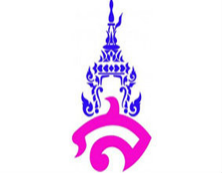 แผนการจัดการเรียนรู้ที่ ๑หน่วยการเรียนรู้ที่ ๑ ลักษณะและเสียงในภาษาไทย		เรื่อง  ลักษณะและเสียงในภาษาไทยวิชาหลักภาษาไทย ท๓๓๒๐๕					กลุ่มสาระการเรียนรู้ภาษาไทยชั้นมัธยมศึกษาปีที่  ๖	ภาคเรียนที่ ๑ 	ปีการศึกษา ๒๕๖๑	เวลาเรียน  ๗ คาบผู้สอน  นางสาวมธุมิส   สมานทรัพย์ผลการเรียนรู้ที่คาดหวัง        ลักษณะของเสียงในภาษาไทย ประกอบด้วย เสียงสระ  เสียงพยัญชนะ และเสียงวรรณยุกต์ คำแต่ละคำจะประกอบด้วยเสียงทั้งสามชนิด ซึ่งเสียงนี้ทำให้แยกความหมายของคำได้  การออกเสียงภาษาไทยจึงควรออกเสียงให้ถูกต้องและชัดเจน เพื่อให้การสื่อสารสามารถสื่อความได้เข้าใจถูกต้องตรงกัน อธิบายลักษณะของเสียงในภาษาไทย  จุดประสงค์การเรียนรู้	๑. อธิบายลักษณะเสียงในภาษาไทยได้	๒. อธิบายความแตกต่างของเสียงในภาษาไทยได้	๓. สามารถออกเสียงภาษาไทยได้ถูกต้องและชัดเจนสาระสำคัญ	เสียงในภาษาไทย ประกอบด้วย หน่วยเสียงสระ หน่วยเสียงพยัญชนะ และหน่วยเสียงวรรณยุกต์สาระการเรียนรู้	๑. หน่วยเสียงสระ	๒. หน่วยเสียงพยัญชนะ	๓. หน่วยเสียงวรรณยุกต์คุณลักษณะอันพึงประสงค์๑. มีวินัย๒. มุ่งมั่นในการทำงานสมรรถนะสำคัญ	๑. ความสามารถในการสื่อสาร	๒. ความสามารถในการคิด 		- ทักษะการคิดวิเคราะห์		- ทักษะการคิดสร้างสรรค์	๓. ความสามารถในการใช้ทักษะชีวิต 		- กระบวนการปฏิบัติ 		- กระบวนการทำงานกลุ่มกิจกรรมการเรียนรู้ชั่วโมงที่ ๑ – ๓กิจกรรมนำเข้าสู่บทเรียน	๑. ครูแจ้งจุดประสงค์การเรียนรู้ให้นักเรียนทราบ	๒. ครูอธิบายเรื่อง เสียงในภาษาไทย ว่ามีอวัยวะส่วนใดบ้างที่ใช้ในการออกเสียง เพราะเสียงที่เปล่งออกมาต้องใช้อวัยวะบางส่วนเพื่อช่วยในการออกเสียงให้ชัดเจน ถ้าอวัยวะส่วนใดส่วนหนึ่งมีปัญหาก็จะทำให้ออกเสียงได้ไม่ชัดเจน อวัยวะที่ใช้ในการออกเสียงได้แก่  ปอด  หลอดลมและกล่องเสียง ช่องปากซึ่งกระทบอวัยวะต่างๆ ในปากกิจกรรมพัฒนาผู้เรียน	๓. ให้นักเรียนแต่ละคนลองเปล่งเสียงพยัญชนะและเสียงสระในภาษาไทย  เช่น /ก/  /อะ/ เพื่อให้นักเรียนเข้าใจถึงอวัยวะที่ใช้ในการออกเสียง ตำแหน่งที่เกิดของเสียงพยัญชนะ(ฐานกรณ์) และตำแหน่งที่เกิดเสียงสระ (ฝึกการสังเกตเสียงที่เปล่งออกมาเพื่อให้เข้าใจมากขึ้น)	๔. ครูอธิบายลักษณะของเสียงในภาษาไทยว่า มี ๓ ชนิด ได้แก่ เสียงสระ  เสียงพยัญชนะ และเสียงวรรณยุกต์  (ครูต้องอธิบายลักษณะของเสียงแต่ละชนิดให้นักเรียนเข้าใจให้กระจ่างชัด  โดยอาจสุ่มเรียกถามนักเรียนแต่ละคนว่าแต่ละเสียงมีลักษณะอย่างไรบ้าง และให้ยกตัวอย่างคำประกอบการอธิบาย)	๕. ให้นักเรียนแต่ละคนทำใบงานที่ ๑.๑ เรื่อง ทายสิฉันชื่ออะไร เพื่อเป็นการทบทวนเสียงสระ  เมื่อนักเรียนทำใบงานเสร็จให้แลกใบงานกับเพื่อนเพื่อตรวจว่าตอบถูกกี่ข้อ 	๖. ครูประเมินความเข้าใจของนักเรียน ครูควรอธิบายเพิ่มเติมเรื่อง เสียงสระ อีกครั้งเพื่อเป็นการทบทวนความเข้าใจ	๗. ครูสุ่มเรียกนักเรียนแต่ละคนให้บอกฐานกรณ์ของเสียงพยัญชนะ  ลักษณะ และประเภทของเสียงพยัญชนะในภาษาไทย เพื่อให้นักเรียนเข้าใจลักษณะการเกิดเสียงพยัญชนะมากยิ่งขึ้น จากนั้นครูให้นักเรียนลองเปล่งเสียงพยัญชนะบางเสียงว่าเสียงพยัญชนะเสียงนั้นเกิดในฐานกรณ์ใดและมีลักษณะของเสียงเป็นอย่างไร (ดูตารางเสียงพยัญชนะภาษาไทย) 	๘. ให้นักเรียนทำใบงานที่ ๑.๒  เรื่อง เสียงต้นเสียงท้ายในคำ เมื่อนักเรียนแต่ละคนทำเสร็จ ครูให้นักเรียนแลกใบงานตรวจกับเพื่อนในชั้นเรียน จากนั้นครูเฉลย และเรียกให้นักเรียนตอบ เพื่อตรวจสอบความเข้าใจอีกครั้ง	๙. ครูอธิบายให้นักเรียนเข้าใจว่าในภาษาไทยเสียงกับคำสัมพันธ์กัน ดังนั้นคำหนึ่งคำจึงประกอบด้วยเสียง ๓ ชนิด คือ เสียงสระ  เสียงพยัญชนะ  และเสียงวรรณยุกต์ (แม้ว่าคำนั้นไม่ปรากฏรูปวรรณยุกต์แต่ก็มีเสียงวรรณยุกต์ปรากฏเสมอ)  ครูสุ่มเรียกนักเรียนให้ยกตัวอย่างคำ พร้อมถามนักเรียนและเพื่อนในชั้นเรียนว่าคำนั้นประกอบด้วยเสียงสระ เสียงพยัญชนะ และเสียงวรรณยุกต์ใดบ้างกิจกรรมรวบยอด	๑๐. ครูอธิบายการออกเสียงในภาษาไทยว่ามีผลต่อการสื่อสารถ้าออกเสียงไม่ชัดเจนหรือผิด ก็จะทำให้เขียนผิดด้วย ครูเตรียมบทอ่านสั้นๆ แล้วสุ่มเรียกนักเรียนออกมาอ่านบทอ่านที่เตรียมไว้หน้าชั้นเรียน ครูและเพื่อนในชั้นร่วมกันสังเกตว่านักเรียนออกเสียงใดไม่ชัดบ้าง 	๑๑. ครูมอบหมายให้นักเรียนเลือกเพลงที่นักเรียนชอบ มาคนละ ๑ เพลง เพื่อเรียนในชั่วโมงต่อไปชั่วโมงที่ ๔-๗กิจกรรมนำเข้าสู่บทเรียน	๑. ครูถามนักเรียนเรื่อง ไตรยางศ์ หรืออักษรสามหมู่ว่ามีพยัญชนะใดบ้างในแต่ละหมู่  ไตรยางศ์มีวิธีการท่องจำอักษรในแต่ละหมู่ ครูถามนักเรียนว่านักเรียนมีวิธีการท่องจำอย่างไร เพราะนักเรียนแต่ละคนอาจมีบทท่องจำต่างกันกิจกรรมพัฒนาผู้เรียน	๒. ครูอธิบายเรื่อง อักษรสามหมู่และวิธีการผันวรรณยุกต์ เพื่อให้นักเรียนเข้าใจถูกต้องและสามารถผันวรรณยุกต์ได้ถูกต้อง เพราะการผันเสียงวรรณยุกต์ในอักษรสามหมู่นั้นควรคำนึงถึงคำเป็นและคำตายด้วย  เช่น อักษรกลางคำเป็นกับคำตายเสียงวรรณยุกต์ที่ผันนั้นไม่เท่ากันแม้ว่าจะอยู่ในอักษรกลางเหมือนกัน   ครูต้องอธิบายคำเป็น คำตายให้นักเรียนเข้าใจให้กระจ่างชัด เพื่อจะได้ผันเสียงวรรณยุกต์ได้ถูกต้อง  หรือครูอาจจะให้นักเรียนเล่นผะหมีเรื่องเพื่อฝึกไล่เสียงวรรณยุกต์ก็ได้แล้วอธิบายการผันเสียงวรรณยุกต์เมื่อเป็นคำเป็นคำตายในแต่ละหมู่อักษร ตัวอย่างเช่น(แบบฝึกออกเสียงเพื่อแก้ไขข้อบกพร่องในการออกเสียงภาษาไทยของกระทรวงศึกษาธิการ)                                              อยู่ที่ท้ายตัวสัตว์ชัดน่าขัน                               หาง                                เติมเอกพลันแปลว่าไกลไม่ชิดถี่                                      ห่าง                                แหล่งจำหน่ายสินค้าสารพัดมี                                         ห้าง                                สามคำนี้ลองผันวรรณยุกต์เอย	๓. ให้นักเรียนแต่ละคนยกตัวอย่างชื่อเล่นของเพื่อนในชั้นเรียน และให้นักเรียนบอกว่าชื่อเล่นของเพื่อนนั้นเป็นคำเป็น หรือคำตาย เพราะเหตุใด  และอยู่ในอักษรหมู่ใด 	๔. ครูยกตัวอย่างคำและประโยค จากนั้นสุ่มเรียกนักเรียนว่าคำและประโยคนี้มีวรรณยุกต์ใดบ้าง (จับเวลาเพื่อทดสอบความเข้าใจและวิธีการผันเสียงวรรณยุกต์)  ครูอาจจะถามเพื่อนในชั้นเรียนหรือให้เพื่อนในชั้นเรียนร่วมกันตอบและแสดงความคิดเห็นด้วยก็ได้	๕. ให้นักเรียนแต่ละคนเขียนเพลงท่อนใดท่อนหนึ่งที่มอบหมายเป็นการบ้านลงในบัตรคำ (หนึ่งท่อนต้องมีจำนวน ๒๐ คำ) จากนั้นครูจับคู่นักเรียนตามความเหมาะสม แล้วให้นักเรียนนำบัตรคำของตนเองไปให้คู่ของตนทายว่าเพลงที่เลือกมานั้นมีวรรณยุกต์เสียงใดบ้าง และอยู่ในอักษรหมู่ใด  นักเรียนที่เป็นเจ้าของบัตรคำต้องเฉลยให้ถูกต้อง โดยเขียนเฉลยไว้ด้านหลังของบัตรคำ  ส่วนครูเดินดูนักเรียนแต่ละคู่ว่าสามารถตอบได้ถูกต้องหรือไม่ จากนั้นให้นักเรียนสลับคู่ไปเรื่อยๆ อย่างน้อยนักเรียนหนึ่งคนต้องทายเพลง ๕ เพลง  ดังนั้นนักเรียนที่เป็นเจ้าของบัตรคำต้องมีชื่อเพื่อนอยู่ในบัตรคำ ๕ คน และต้องตรวจว่าเพื่อนตอบถูกกี่คำด้วย ครูรวบรวมบัตรคำเพื่อประเมินความเข้าใจ	๖. นักเรียนร่วมกันสรุปเรื่อง ลักษณะของเสียงในภาษาไทย	๗. ครูอธิบายเรื่อง พลังของภาษา โดยยกตัวอย่างสถานการณ์หรือข้อความที่แสดงให้เห็นถึงพลังของภาษาเชิงบวกและภาษาเชิงลบ จากนั้นครูให้นักเรียนแบ่งกลุ่ม กลุ่มละ ๕ คน คละกันตามความสามารถ  แล้วให้นักเรียนแต่ละกลุ่มระดมความคิดแต่งข้อความที่แสดงพลังของภาษาว่ามีพลังสร้างสรรค์ และมีพลังเชิงลบ กลุ่มละ ๕ ข้อความ  เมื่อนักเรียนแต่งเสร็จให้นักเรียนแต่ละกลุ่มมานำเสนอหน้าชั้นเรียนแล้วให้เพื่อนในชั้นเรียนร่วมกันแสดงความคิดเห็นว่าแสดงพลังภาษาอย่างไรกิจกรรมรวบยอด	๘. นักเรียนและครูร่วมกันสรุปความรู้เกี่ยวกับเรื่อง พลังของภาษาสื่อการเรียนรู้/แหล่งการเรียนรู้	๑. powerpoint เสียงในภาษาไทย	๒. ใบกิจกรรมเสียงในภาษาไทยการวัดและประเมินผลลงชื่อ.......................................................ผู้สอน	(อาจารย์มธุมิส   สมานทรัพย์)		บันทึกหลังการสอน๑. ผลการสอน.............................................................................................................................................................................. .............................................................................................................................................................................. .............................................................................................................................................................................. .............................................................................................................................................................................. .............................................................................................................................................................................. ๒. ปัญหาและอุปสรรค.............................................................................................................................................................................. .............................................................................................................................................................................. ..............................................................................................................................................................................๓. ข้อเสนอแนะ.............................................................................................................................................................................. .............................................................................................................................................................................. ..............................................................................................................................................................................							ลงชื่อ......................................................ผู้สอน								  (อาจารย์มธุมิส   สมานทรัพย์)ความเห็นของหัวหน้ากลุ่มสาระการเรียนรู้วิชาภาษาไทย.............................................................................................................................................................................. ..............................................................................................................................................................................							ลงชื่อ................................................................							         (อาจารย์ภาคภูมิ   คล้ายทอง)							   หัวหน้ากลุ่มสาระการเรียนรู้วิชาภาษาไทยความเห็นของรองผู้อำนวยการโรงเรียนฝ่ายวิชาการ.............................................................................................................................................................................. ..............................................................................................................................................................................ลงชื่อ................................................................							     	  (อาจารย์ ดร. สุดารัตน์ ศรีมา )								   รองผู้อำนวยการฝ่ายวิชาการเป้าหมายหลักฐานเครื่องมือวัดเกณฑ์การประเมินสาระสำคัญ      หน่วยเสียงภาษาไทย ประกอบด้วยหน่วยเสียงสระ หน่วยเสียงพยัญชนะ และหน่วยเสียงวรรณยุกต์ใบกิจกรรมเสียงในภาษาไทยแบบประเมินใบกิจกรรมเสียงในภาษาไทยได้คะแนนร้อยละ ๖๐ ขึ้นไปถือว่าผ่านเกณฑ์ผลการเรียนรู้ที่คาดหวัง        ลักษณะของเสียงในภาษาไทย ประกอบด้วย เสียงสระ  เสียงพยัญชนะ และเสียงวรรณยุกต์ คำแต่ละคำจะประกอบด้วยเสียงทั้งสามชนิด ซึ่งเสียงนี้ทำให้แยกความหมายของคำได้  การออกเสียงภาษาไทยจึงควรออกเสียงให้ถูกต้องและชัดเจน เพื่อให้การสื่อสารสามารถสื่อความได้เข้าใจถูกต้องตรงกัน อธิบายลักษณะของเสียงในภาษาไทยใบกิจกรรมเสียงในภาษาไทยแบบประเมินใบกิจกรรมเสียงในภาษาไทยได้คะแนนร้อยละ ๖๐ ขึ้นไปถือว่าผ่านเกณฑ์สมรรถนะสำคัญความสามารถในการสื่อสารความสามารถในการคิดใบกิจกรรมเสียงในภาษาไทยแบบประเมินสมรรถนะสำคัญของผู้เรียนได้คะแนนร้อยละ ๖๐ ขึ้นไปถือว่าผ่านเกณฑ์